Učenici  petog  razreda obilježili Dan planeta Zemlje              Svake godine učenici na različite načine obilježavaju svjetski Dan planeta Zemlje. Ove godine su učenici  5. d razreda na zanimljiv način izradili plakat u ime svih ostalih učenika. Koristeći stare novine, osmislili su plakat šaljući poruku drugima i podsjećajući kako bi dan našeg planeta trebao biti svaki dan. Ujedno su podsjetili na potrebu pravilnog odnosa prema otpadu, ispisali poruku osmišljenu na satu hrvatskog jezika, razvijali timski rad i pokazali zavidnu kreativnost.            Vjerujemo da njihov rad može potaknuti  i druge na nove ideje.Učenici 5. d i učiteljica geografije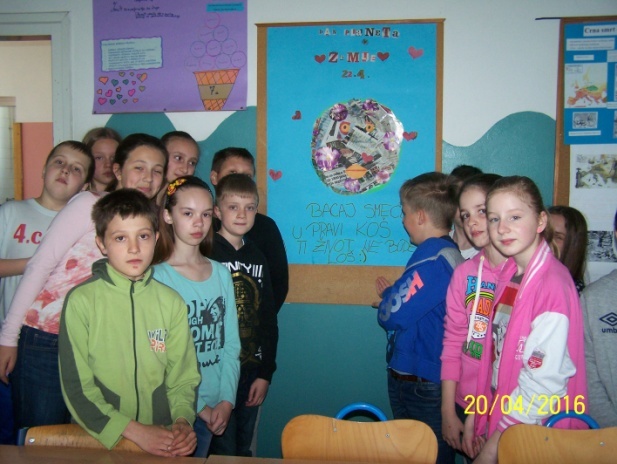 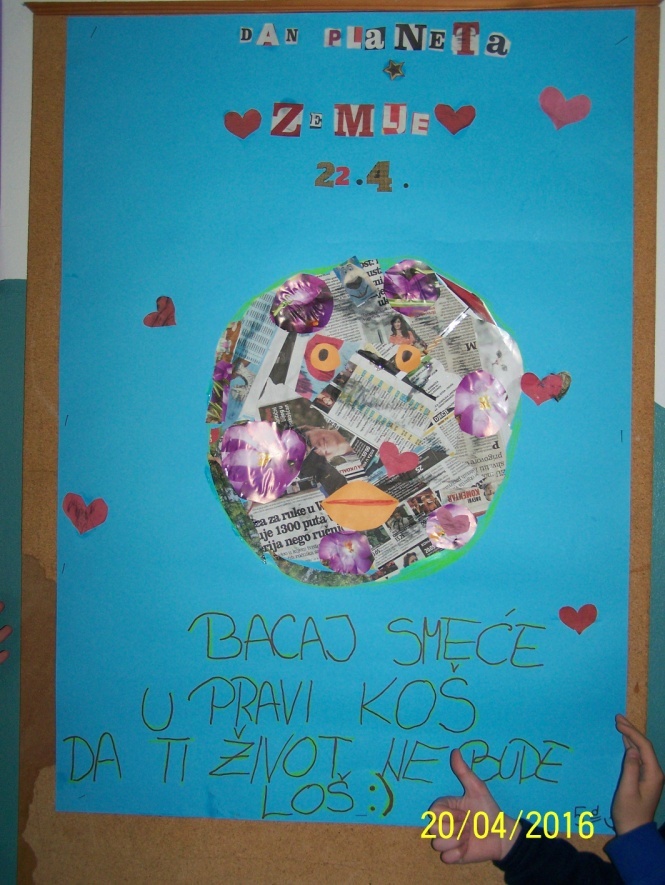 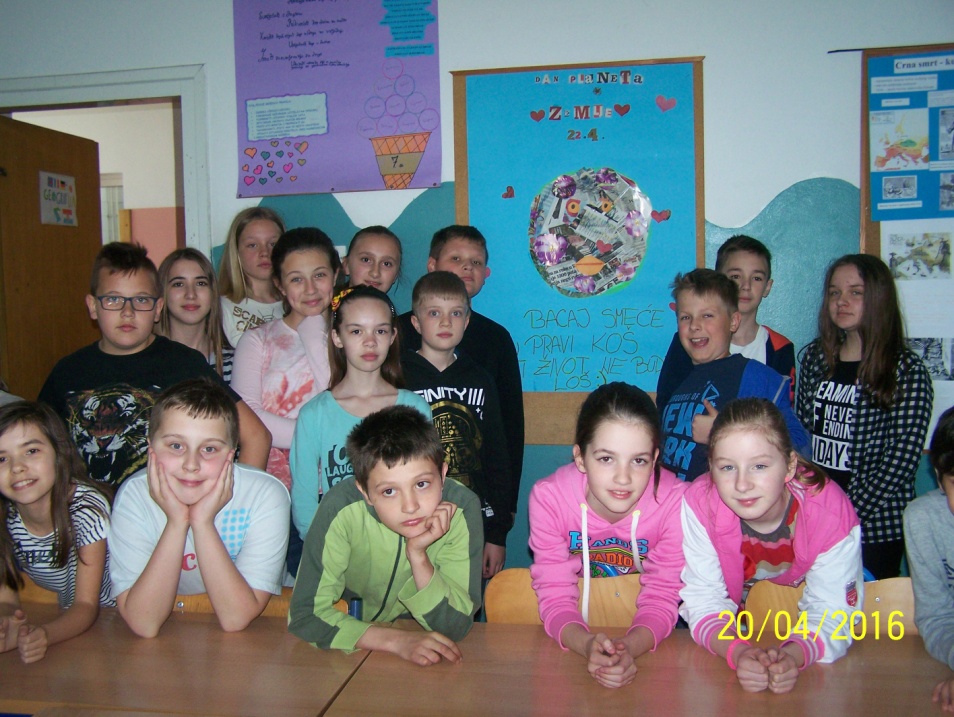 